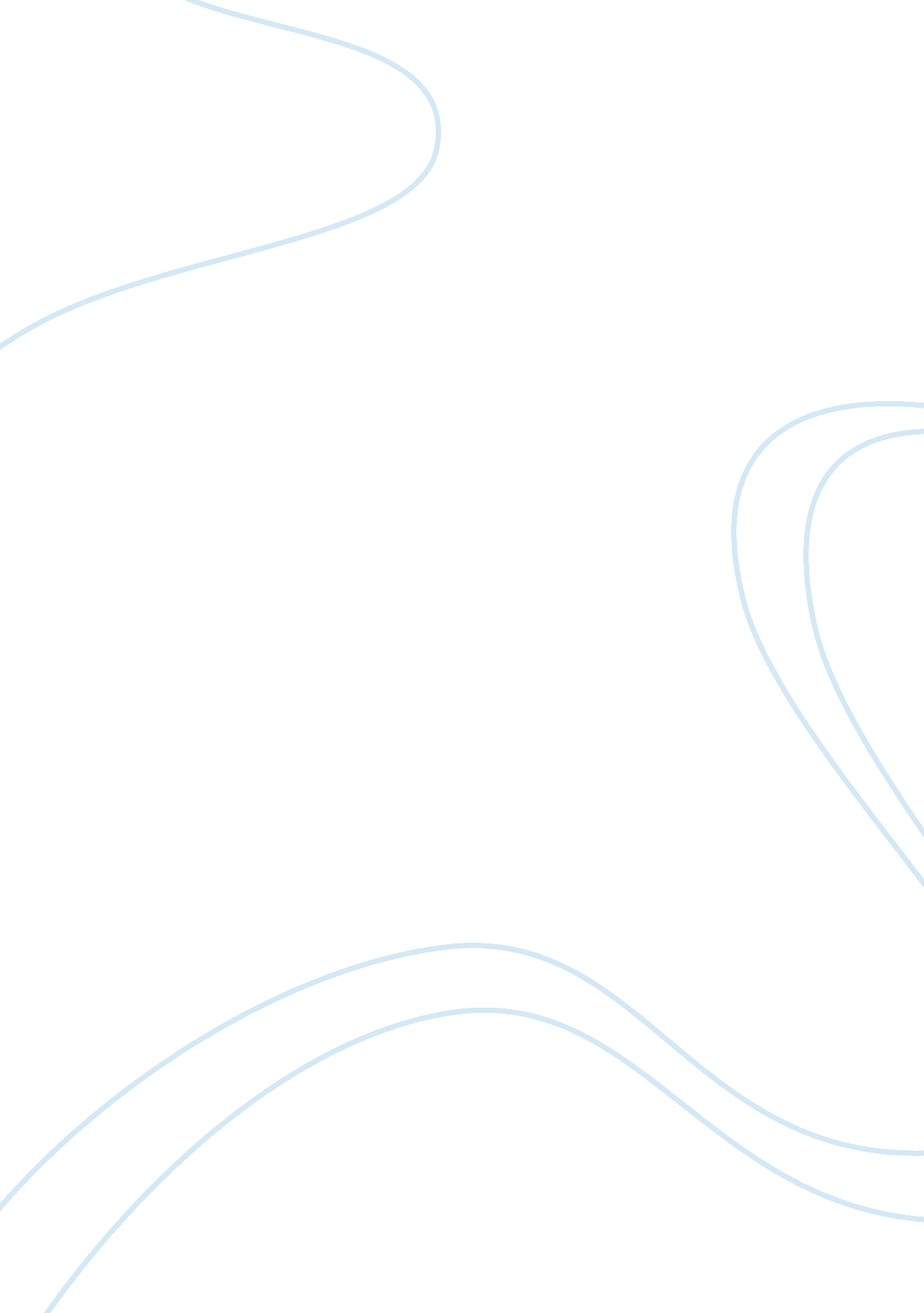 History of speech recognition softwares computer science essayBusiness, Management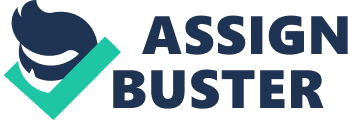 1. 0 Introduction Technology in this twenty-four hours and age is progressing at a phenomenal rate ; as a consequence world is acquiring more so dependent upon new engineerings and thoughts. In add-on to new engineering and thoughts, developing old thoughts to their true potency is besides considered invention. Inventors, interior decorators, industries are ever looking for ways to progress their merchandises or thoughts, or in some instance both ; whether it is nomadic phones, autos, desktop computing machines, there is a large conflict, per say, between large corporations to derive most market portion with their engineering. However to remain at the top of the market, designers/inventors need to come up with new engineerings or thoughts every twelvemonth due to the fact that rate at which engineering progresss will do thoughts redundant in a really short sum of clip. A great illustration of this is the iPhone created by Apple Inc ; every twelvemonth Apple Inc has released a newer version of their iPhone, with each release practically shadowing the old version. Looking at this over a period of a twelvemonth may look long, nevertheless if you consider that the 1st coevals iPhone was released a mere 3 old ages ago on January 9, 2007. Taking into history the engineering is presently at its 4th coevals, it can be said that within about 3 old ages Apple Inc have managed to skip through 4 coevals, this shows the huge gait of engineering progresss [ 1 ] [ 2 ] . The chief thought behind new engineerings is to do life easier for world. The first free programmable computing machine was invented in 1936 by Konard Zuse, this machine invented to help in computations. At its clip it was the most powerful calculative machine available [ 3 ] . In more recent times, custodies free devices have grown a batch in the market due to people taking fast lives and required to transport out two or more undertaking at one time. Most widely known device is the custodies free device for Mobile phones which adopts Bluetooth engineering created by telecommunications retail merchant Ericssons in the twelvemonth 1994 [ 4 ] . Even though this mainstream engineering has been around for more than a decennary, merely in the last 5 old ages or so has the true potency of Bluetooth engineering has be unveiled. However Bluetooth engineering is a agency of radio informations transportation, which does n’t hold any interaction of the having terminal. This is where voice controlled engineering semen in ( besides known as voice acknowledgment ) . Voice or address acknowledgment systems allow users to interact with machines ; it gives them the ability for hands-free communicating between devices. There are many applications for voice controlled systems, they can be used to pass on with computing machines, multimedia systems, besides security. In add-on, all three properties can be compiles together to organize a secure multimedia system between computing machines. 1. 1 History of Speech Recognition: First in 1936 AT & A ; T ‘ s Bell Labs constructed the really first address synthesist. It was called Voder and during the 1939 World Fair, it was demonstrated to the populace. However due to the engineering available at the clip it required a keyboard and pes pedal to utilize the device. The following major mild rock came in the twelvemonth 1982 when Drs. Jim and Janet Baker introduced the firedrake system. At the clip the firedrake system was the best voice acknowledgment system avaible, nevertheless it was n’t until the twelvemonth 1995 when it truly excelled after being adjusted to be able to make “ discrete word dictation-level address acknowledgment ” [ 5 ] . After 2 old ages in 1997 firedrake system introduced the inspirational “ of course talking ” , “ uninterrupted address ” acknowledgment system, it was subsequently called Dragon Naturally Speaking [ 6 ] . The firedrake of course talking system was subsequently backed by engineering giant IMB. In the past 20 old ages speak acknowledgment engineering has advanced to a point that machines are now able to grok real-time address bids. In add-on to this unafraid voice acknowledgment systems have besides been introduced. These systems work be utilizing the “ individual ‘ s voice print to unambiguously indentify persons ” , and with the added biometric talker confirmation engineering secures the address [ 7 ] . 1. 2 Difference in Address Due to the fact that every individual speak is different compared to each other, it is really hard to map what each individual is stating by utilizing the same system. Throughout the universe there are legion linguistic communications, the people talking the linguistic communications have different degrees of apprehension, a broaden vocabulary and a broad and therefore a fluctuation in sentence structure. In add-on to this different parts have different speech patterns which make it complicated for a address acknowledgment interior decorator to tender for all instances. Furthermore, every individual speaks with a different pitch, tone, and velocity, therefore farther increasing the trouble of speech acknowledgment.“ Consequently, most of the history of speech acknowledgment systems has been in doing a tradeoff between what the user can state or talk, and what the engineering interpret that is of an tolerably high degree of truth to the end-user. ” [ 8 ] . Traditionally, interaction between and machine such as a computing machine has been through the assistance of a keyboard or mouse. Speech acknowledgment systems involve a capable speech production into a mike, address acknowledgment package stored into computing machine decrypting the audio signal created by the voice, computing machine so processes the address and carries out the undertaking. 1. 3 Man-made Address Man-made address can be defined as unreal human address, which is largely produced by a computing machine. In add-on to this man-made address has besides been adopted into nomadic phones and satellite pilotage systems. However, man-made address involved with nomadic phones other devices are pre-stored so they do non alter. The following measure up would be real-time man-made address whereby address is random and where the computing machine is non limited to jus the pre-stored bids [ 9 ] . The procedure used to change over text into man-made address is called “ text-to-speech synthesis ” or “ synthesis-by-rule. ” Other methods employ the technique developed by S. Saito and F. Itakura in the twelvemonth 1966 known as “ Linear Predictive Coding ( LPC ) . ” This method of treating audio signals uses signal and speech processing represent spectral envelopes of a digital signal [ 10 ] . LPC is sometimes called “ analysis-synthesis ” algorithm. This manner of coding analysis the implicit in vocal piece of land theoretical account and measure the address with respects to parametric quantities. Once this is done the result is so “ re-synthesize ” so that it can be played back through a digital system [ 10 ] . The most major job when it comes to speech synthesis is how to digitize the huge figure of words, moreover how to their signifier combination. For devices like Mobiles and satellite pilotage systems it would be far excessively implausible to hive away each word in its digitised signifier. Another restriction is the fact that each word has a different significance if pronounced otherwise and misused in context. In footings of synthesis address the computing machine can merely bring forth certain tones and pitches and therefore will non be practical in conversation [ 8 ] [ 10 ] 1. 4 Speech Recognition 1. 4. 1 Simple Recogniser Figure 1 – simple address recogniser, user ‘ s address is digitised and so converted to the recogniser ‘ s internal representation. The captured word is so cross referenced with the recogniser ‘ s template memory to see what word has been said. The form fiting algorithm determines what the closest lucifer is [ 11 ] . For the above simple address recogniser three chief constituents are used, foremost a address representation, set of templets or theoretical accounts, pattern fiting algorithm. The address representation constituent is used to change over the user address to model that can be read by the form fiting algorithm. Coding methods like additive prognostic coding utilizing LPC coefficient and zero crossings of the address wave form convert the speech signal. This is a really fast manner to digitize address nevertheless it has its restriction ; restriction is that it can non separate between certain pitches and tones. As a consequence the words need to be pronounced really clearly. This type of system is used in most nomadic phones, such as the iPhone, Nokia, Samsung, and other voice communicating devices on computing machines. However the words need to said clearly otherwise the form fiting algorithm will non be able to turn up the right word. Figure 2 – 2 different Pitch path of “ She went to Paris ” [ 11 ]Above is the phrase “ she went to Paris ” said in two different pitches. It can be seen that if digitised it will give two different signifiers and therefore one time it goes through the form fiting algorithm it will end product 2 different sentences. In add-on to model fiting algorithm there is besides two other method, concealed Markov theoretical accounts that can be used for automatic address acknowledgment and maximal information Markov theoretical accounts. 1. 4. 2 Template Matching in Detail Template matching, besides known as form fiting algorithm, is a really similar theoretical account used to recognize address. “ In templet matching methods the determination doing procedure lucifers the unknown input to each of a set of templets, which are prototype illustrations of form informations. The duplicate standard is by and large a correlativity which straight reflects the similarities between input and templets. The usage of whole-word templets has achieved rather a step of success, mostly due to the process of dynamic clip alliance ( Bridle and Brown, 1979 ) of input and templet, which provide a grade of standardization for the intra-class temporal fluctuations. ” [ 12 ] . 1. 4. 2 Hidden Markov Models With concealed Markov theoretical accounts address forms are analysed as sequences of short clip frames. This will bring forth a sequence of address parametric quantity vectors, such as additive prognostic cryptography coefficient. Each word or more so each form is represented as a sequence of T ( figure of observations O ) in clip [ 12 ] .[ 12 ]Basically, concealed Markov theoretical accounts uses chance to find what word has been spoken. “ Recognition is a determination as to which theoretical account best matches the given input form, and this is the theoretical account which has the highest chance. ” [ 12 ] Given that there is a vocabulary of V words, so chance is calculated with the undermentioned expression:[ 12 ]Where:, and, is presented as an observation sequence O, with V HMMs, for V words. [ 12 ]Limits:[ 12 ] 1. 4. 2. 1 Markov Chain The Markov concatenation in the basicss on what the Markov theoretical account was based upon. A Markov concatenation is a particular instance of a leaden zombi. “ Automaton is defines a “ formal linguistic communication ” as the set of strings the zombi accepts over any vocabulary. ” [ 13 ] The input sequence of the Markov concatenation determines what province the zombi will travel through. 1. 4. 3 2. 0 Aim The purpose of this posed undertaking is to plan and implement a address acknowledgment system. The chief mark for this system is for place usage, efficaciously change overing a place into a “ smart place ” . By utilizing automated speech acknowledgment to make a smart place the concluding undertaking will be called “ ASH ” ( Automated Smart Home ) . Once a working paradigm is developed, it shall set about proving to find whether the system maps to the declared demands. The cardinal construct of the undertaking is to wholly automatize the place where bids can be said from any room via concealed mikes, and a response can be heard from concealed talkers. 3. 0 Aims Main undertaking aim are defined below: Development of a analogue-digital convertorDevelopment of digital-analogue convertorImplement noise decreaseConstructing a database that shops words for communicatingDesign and physique of the chief address acknowledgment systemBehavior cheques on concluding paradigmExperiment on how to do the system secure 3. 1 ASH Requirements Checklist on what the posed system must incorporate: Be dependableUser friendly – all age groupsAdvanced man-made addressAble to be installed in bing placesSmooth and fastBe able to make error handling and ego debug 4. 0 Proposed System The proposed machine-controlled smart place system which adopts a address acknowledgment system will be designed from basic constituents. A little scale version of the system will be built testing intents and if the design is successful and larger full graduated table version can be incorporated into production. This undertaking is more towards the electronics sector ; as a consequence the pre-programmed package for the address acknowledgment system will be used. For dependability intents commercial package will be used like IBM ‘ s ViaVoice package. The package is easy downloadable from the cyberspace. For the hardware side, the chief constituents needed are sound cards, mikes and a powerful processor to be able to treat continues address instead than individual words. All internal processing constituents will be housed together for easy direction, all external constituents such as mikes and talkers will be housed where needed. The package will be installed on a little memory capacity difficult thrust which the processor will hold entree to, to treat bids. In add-on the whole system will hold input/output capablenesss in instance the user desires to add other external devices such as multimedia systems. Figure 3 – really simple block diagram of the proposed system [ 14 ] . From the above usher the bulk of the remarks will be housed in the ASR ( Automatic address acknowledgment ) subdivision. Since engineering has advanced from wired to wireless engineering, communicating between the external constituents will be looked into being converted to wireless. Work bundlesWeeks1234567891011121314151617181920Development of a analogue-digital convertorDevelopment of digital-analogue convertorImplement noise decreaseBuilding of databaseDesign and physique of the chief address acknowledgment systemBehavior cheques on concluding paradigm, ( Experiment on how to do the system secure )Roll uping Final study & A ; unwritten presentation5. 0 Project Timetable Management 